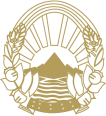 Република Северна МакедонијаМИНИСТЕРСТВО ЗА ПРАВДА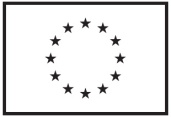 ПРЕДЛОГ НА ЗАКОН ЗА ИЗМЕНУВАЊЕ И ДОПОЛНУВАЊЕ НА ЗАКОНОТ ЗА НАЦИOНАЛНАТА ИНФРАСТРУКТУРА НА ПРОСТОРНИТЕ ПОДАТОЦИ НА РЕПУБЛИКА СЕВЕРНА МАКЕДОНИЈАСкопје, ноември 2020В О В Е ДI. ОЦЕНА НА СОСТОЈБИТЕ ВО ОБЛАСТА ШТО ТРЕБА ДА СЕ УРЕДИ СО ЗАКОНОТ И ПРИЧИНИ ЗА ДОНЕСУВАЊЕ НА ЗАКОНОТ	Законот за националната инфраструктура на просторните податоци на Република Северна Македонија го регулира воспоставувањето, одржувањето и управувањето со националната инфраструктура на просторни податоци. Во Законот за национална инфраструктура на просторни подaтоци на Република Северна Македонија е извршено транспонирање на одредбите од Европската INSPIRE директива (2/2007). Наведениот закон беше изменет и дополнет во 2016 година заради проширување на составот на Советот на НИПП со две нови членки Сојузот на стопански комори и Геолошкиот завод на Република Северна Македонија. Предложените законски измени се во насока на востановување на Регистарот на збирки на просторни податоци кој треба да даде појасна слика и да прецизира во чија надлежност се збирките на просторни податоци дефинирани во законот и во насока на проширување на составот на Советот на НИПП со три нови институции меѓу кои и Министерството за здравство заради доставување податоци за состојбите поврзани со јавното здравје. Воедно, со законските измени се предлага формирање на Работна група за збирки на просторни податоци и се дефинираат нови рокови во кои Субјектите во НИПП треба да извршат дигитализација на збирките на просторни податоци кои се во нивна надлежност и истите преку веб сервиси да ги направат достапни на НИПП геопорталот. II. ЦЕЛИ, НАЧЕЛА И ОСНОВНИ РЕШЕНИЈАЦелта на Предлог-Законот е воспоставување Регистар на збирки на просторни податоци, зголемување на бројот на просторни податоци кои се достапни на НИПП геопрталот и поактивно учество субјектите во имплементација на законските одредби. Законот се заснова на начелата на транспарентност, ефикасност, професионалност, интероперабилност и други начела.III. ОЦЕНА НА ФИНАНСИСКИТЕ ПОСЛЕДИЦИ ОД ПРЕДЛОГОТ НА ЗАКОН ВРЗ БУЏЕТОТ И ДРУГИТЕ ЈАВНИ ФИНАНСИСКИ СРЕДСТВА.	Предлогот на Закон за изменување и дополнување на Законот за националната инфраструктура на просторните податоци на Република Северна Македонија не предизвикува дополнителни финансиски импликации врз Буџетот на Република Северна Македонија.IV.ПРОЦЕНА НА ФИНАНСИСКИТЕ СРЕДСТВА ПОТРЕБНИ ЗА СПРОВЕДУВАЊЕ НА ЗАКОНОТ, НАЧИН НА НИВНО ОБЕЗБЕДУВАЊЕ И ПОДАТОЦИ ЗА ТОА ДАЛИ СПРОВЕДУВАЊЕТО НА ЗАКОНОТ ПОВЛЕКУВА МАТЕРИЈАЛНИ ОБВРСКИ ЗА ОДДЕЛНИ СУБЈЕКТИ	За спроведување на овој закон не се потребни дополнителни финансиски средства од Буџетот на Република Северна Македонија.ПРЕДЛОГ НА ЗАКОН ЗА ИЗМЕНУВАЊЕ И ДОПОЛНУВАЊЕ НАЗАКОНОТ ЗА НАЦИОНАЛНАТА ИНФРАСТРУКТУРА НА ПРОСТОРНИТЕ ПОДАТОЦИ НА РЕПУБЛИКА СЕВЕРНА МАКЕДОНИЈАЧлен 1	Во Законот за националната инфраструктура на просторните податоци на Република Македонија („Службен весник на Република Македонија” број 38/14 и 106/16), по членот 5 се додава нов наслов и нов член 5-а, кој гласи:„Регистар на збирки на просторни податоциЧлен 5а(1) Евидентирањето на збирките на просторни податоци за темите дефинирани во член 5 од Законот и дефинирањето на Субјектите во чија надлежност се податоците, се врши во Регистарот на збирки на просторни податоци.(2) Регистарот на  збирки на просторни податоци се води во Агенцијата за катастар на недвижности, како дел од националниот НИПП геопортал.(3) Формата и содржината на Регистарот на збирки на просторни податоци, постапката, начинот и роковите на доставување на информациите за податоците од страна на Субјектите, на предлог на Агенцијата за катастар на недвижности ги донесува Советот на НИПП.(4) Субјектите во НИПП се должни ажурните информации за податоците од збирките од член 5 од Законот кои се во нивна надлежност перманентно да ги доставуваат до Агенцијата за катастар на недвижности заради водење и ажурирање на Регистарот на збирки на просторни податоци.“Член 2Во членот 11 став (3) на крајот на реченицата точката се заменува со запирка и се додаваат зборовите „постапката и роковите поврзани со издавањето на дозволата, формата и содржината барањето за откажување од поврзувањето, како и постапката и роковите поврзани со откажување од поврзувањето.“Член 3Во членот 20 став (1) точката 11 се менува и гласи: „11) Министерството за политички систем и односи меѓу заедниците;“. Во точката 19 сврзникот „и“ се заменува со запирка. Во точка 20, точката на крајот од реченицата се заменува со запирка и се додаваат три нови точки 21), 22) и 23), кои гласат: „21) Министерството за здравство, 22) Министерството за образование и наука и23) Агенцијата за финансиска поддршка во земјоделството и руралниот развој.“Во ставот (2) сврзникот „и“ се заменува со запирка и по бројот „20“ се додаваат броевите „21, 22 и 23.“Член 4Во членот 27 став (1) во алинеја 3 сврзникот „и“ се заменува со запирка, во алинеја 4 точката се заменува со „и“ и се додава нова алинеја 5 која гласи:„-работна група за збирки на просторни податоци.“Член 5Во членот 28 во став (1) по зборот „члена“ се додаваат зборовите „и технички секретар“.Во по ставот (3) се додава нов став (4) кој гласи:„(4) Техничкиот секретар од став (1) на овој член го номинира Агенцијата за катастар на недвижности од редот на вработените во единицата за административно-техничка поддршка на НИПП.“Ставот (4) станува став (5).Член 6По членот 33 се додаваат два нови наслови и два нови члена 33-а и 3-б кои гласат:„Прекршочни одредбиЧлен 33-а	(1) Глоба во износ од 250 до 500 евра во денарска противвредност ќе му се изрече на одговорното лице кое раководи со Субјектот во НИПП за прекршок, доколку не постапи во согласност со член 8 од овој закон  	(2) Глоба во износ од 250 до 500 евра во денарска противвредност ќе му се изрече на службеното лице во Субјектот во НИПП за прекршок, доколку не постапи во согласност со член 8 од овој закон.Прекршочна постапкаЧлен 33-б	(1) За прекршоците утврдени со овој закон прекршочната постапка ја води надлежниот суд согласно со Законот за прекршоците.	(2) Пред поднесување на барање за прекршочна постапка, за прекршоците во овој закон, Министерството за информатичко општество и администрација води постапка за порамнување, согласно со Законот за прекршоците.“Член 7(1) Регистарот на збирки на просторни податоци од член 1 на овој закон, се востановува во рок од 6 месеци од денот на влегувањето во сила на овој закон.(2) Информациите и податоците содржани во Регистарот на збирки на просторни податоци се ажурираат еднаш годишно. Член 8	(1) Надлежните институции се должни во рок од две години од влегувањето во сила на овој закон да извршат дигитализација на геопросторните податоци од членот 5 на овој закон.	(2) Во рок од три години од денот на влегување во сила на овој закон сите надлежни институции се должни да обезбедат услуги за размена на геопросторни податоци.	(3) Се задолжуваат сите надлежни институции да извршат целосно усогласување со одредбите на овој закон најдоцна до  31.12.2024 година.Член 9Во насловот и во текстот на овој закон, зборовите: „Република Македонија“ се заменуваат со зборовите: „Република Северна Македонија“.Член 10Овој закон влегува во сила осмиот ден од денот на објавувањето во „Службен весник на Република Северна Македонија“.ОБРАЗЛОЖЕНИЕ НА ПРЕДЛОГОТ НА ЗАКОНОТ ЗА ИЗМЕНУВАЊЕ И ДОПОЛНУВАЊЕ НА ЗАКОНОТ ЗА НАЦИOНАЛНАТА ИНФРАСТРУКТУРА НА ПРОСТОРНИТЕ ПОДАТОЦИ НА РЕПУБЛИКА СЕВЕРНА МАКЕДОНИЈАI. ОБЈАСНУВАЊЕ НА СОДРЖИНАТА НА ОДРЕДБИТЕ НА ПРЕДЛОГ ЗАКОНОТПредлог на законот за изменување и дополнување на Законот за нациoналната инфраструктура на просторните податоци на Република  Македонија содржи 7 членови.Со членот 1 се создава правна рамка за воспоставување на  Регистарот на збирки на просторни податоци. Во него се евидентираат податоците кои се дел од збирките на просторни податоци и институциите надлежни за нивно одржување. Регистарот се води во Агенцијата за катастар на недвижности, а неговата форма и содржина, како и постапката, начинот и роковите на доставување на информациите за податоците од страна на Субјектите до Агенцијата за катастар на недвижности, ги  донесува Советот на НИПП на предлог на Агенцијата.Со членот 2 се предлага дополнување на ставот 3 од членот 11 со што се создава можност во подзаконскиот акт детално да се разработат и прецизираат  чекорите и роковите во постапката за издавањето на дозвола за поврзување на трета страна со НИПП геопорталот, а исто така и чекорите и роковите во постапката за откажување од поврзувањето на третата страна.Со членот 3 во членот 20 во став (1) се усогласува називот на субјектот во точка 11 и додаваат три нови точки односно три нови членки во Советот на НИПП: Министерството за здравство, Министерството за образование и наука и Агенцијата за финансиска поддршка во земјоделството и руралниот развој. Новите субјекти располагаат со податоци кои се значајни за опшетството и треба да се објавени на НИПП геопорталот.Со членот 4 во членот 27 во став (1) се додава нова алинеја со која се формира нова работна група за збирки на прострони податоци. Формирањето на оваа работна е поврзано со воспоставување на  Регистарот на збирки на просторни податоци.Со членот 5 во членот 28 се пропишува дека во составот на работните групи покрај членовите има и технички секретар кој го номинира Агенцијата за катастар на недвижности.Со членот 6 се додаваат два нови члена со кои се дефинираат прекршочни одредби, односно со првиот член се пропишуваат глоби за непостапување по одредбите од предложените законски измени, додека со вториот се определува надлежен суд за постапување по прекршоците и постапка на порамнување.Со членот 7 се определува рок од шест месеци од денот на влегување во сила на законот како рок во кој треба да се воспостави Регистарот на збирки на просторни податоци, како и негово ажурирање.Со членот 8 се предлага обврска за Субјектите во НИПП за дигитализирање на геопросторните податоци со кои располагаат од три години, потоа обврска да обезбедат услуги за размена на геопросторните податоци ан НИПП геопорталот во рок од 5 години, однсосно најдоцна до  31.12.2025 година да извршат целосно усогласување со одредбите на овој закон.Со членот 9 се врши усогласување на уставното име на Република Македонија во Република Северна МакедонијаСо членот 10 се определува влегувањето во сила на овој закон.II. МЕЃУСЕБНА ПОВРЗАНОСТ НА РЕШЕНИЈАТА СОДРЖАНИ ВО ПРЕДЛОЖЕНИТЕ ОДРЕДБИСо оглед на тоа што со изменувањето и дополнување на Законот за нациoналната инфраструктура на просторните податоци на Република Северна Македонија се предвидува изменување и дополнување на веќе постоечки одредби на Законот, решенијата содржани во одредбите се меѓусебно поврзани и се однесуваат на истата работа.III. ПОСЛЕДИЦИ ШТО ЌЕ ПРОИЗЛЕЗАТ ОД ПРЕДЛОЖЕНИОТ ЗАКОНСо предложените измени и дополнувања на Законот ќе се создадат услови за воспоставување на  Регистарот на збирки на просторни податоци во кој ќе се евидентираат податоците кои се дел од збирките на просторни податоци и утврдат институциите кои во согласност со друг закон се надлежни за нивно одржување. Се создава можност во подзаконски акт детално да се разработат и прецизираат  чекорите и роковите во постапката за издавањето на дозволата за поврзување на трета страна со НИПП геопорталот, а исто така и чекорите и роковите во постапката за откажување од поврзувањето на третата страна.Се проширува бројот на институции членки во Советот со три нови институции: Министерството за здравство, Министерството за образование и Агенцијата за финансиска поддршка во земјоделството и руралниот развој. Податоците од овие институции за значајни за општествената заедница заради што се предлага тие да се дел од нациoналната инфраструктура на просторните податоци.Се формира нова петта работна група за збирки на прострони податоци. Формирањето на оваа работна е поврзано со воспоставувањето на  Регистарот на збирки на просторни податоци.Се предлагаат прекршочни одредби за непочитувањето на одредбите со кои се определува нова временската рамка за реализиација на активностите.Се предлага нов рок за реализација на обврската за дигитализирање на геопросторните податоци со кои располагаат Субјектите во НИПП во рок од три години, обврска да обезбедат услуги за размена на геопросторните податоци на НИПП геопорталот во рок од 5 години и најдоцна до  31.12.2025 година да извршат целосно усогласување со одредбите на овој закон. ОДРЕДБИ ОД ЗАКОНОТ ЗА НАЦИOНАЛНАТА ИНФРАСТРУКТУРА НА ПРОСТОРНИТЕ ПОДАТОЦИ НА РЕПУБЛИКА СЕВЕРНА МАКЕДОНИЈА КОИ СЕ МЕНУВААТ И ДОПОЛНУВААТ(„Службен весник на Република Македонија” број 38/14 и 106/16)Издавање на дозвола за поврзување со трета страна Член 11 (1) По барање на трета страна Агенцијата за катастар на недвижности издава дозвола за поврзување на збирките на просторни податоци и услуги, како и на метаподатоците поврзани со тие просторни податоци и услуги, по претходно обезбеден сертификат за функционалност на информатичкиот систем и позитивно мислење од Советот на НИПП. (2) За издавање на дозволата од ставот (1) на овој член третата страна плаќа надоместок согласно со Тарифникот за НИПП. (3) Со подзаконски акт поблиску се определува формата, содржината и начинот на поднесување на барањето и на дозволата од ставот (1) на овој член.Именување на членовите на Советот на НИППЧлен 20(1) Советот на НИПП го сочинуваат по еден претставник од: 1) Министерството за правда; 2) Министерството за одбрана; 3) Министерството за внатрешни работи; 4) Министерството за економија; 5) Министерството за земјоделство, шумарство и водостопанство; 6) Министерството за локална самоуправа; 7) Министерството за култура; 8) Министерството за транспорт и врски; 9) Министерството за животна средина и просторно планирање; 10) Министерството за информатичко општество и администрација; 11) Секретаријатот за спроведување на Рамковниот договор; 12) Државниот завод за статистика; 13) Агенцијата за катастар на недвижности; 14) Агенцијата за планирање на просторот; 15) Централниот регистар на Република Македонија; 16) Центарот за управување со кризи; 17) градот Скопје, 18) Стопанската комора на Република Македонија (Здружение на комунални дејности или Здружение на информатичко-комуникациски технологии),19) Сојуз на стопански комори на Македонија и20) Геолошки завод на Република Северна Македонија.(2) Владата на Република Македонија ги именува членовите на Советот на НИПП на предлог на субјектите од ставот (1) Точките 1, 2, 3, 4, 5, 6, 7, 8, 9, 10, 11, 12, 14, 15, 16, 17, 18, 19 и 20 на овој член, за време од четири години со можност за повторно именување. (3) Член на Советот на НИПП од Агенцијата за катастар на недвижности е директорот на Агенцијата. (4) Член во Советот на НИПП е и координаторот на Комитетот на НИПП. (5) Советот на НИПП од редот на своите членови определува еден претставник кој учествува во работата на Комитетот на НИПП.Надлежност на работните групиЧлен 27(1) Работните групи од членот 26 од овој закон ги подготвуваат подзаконските акти од својата област и ги доставуваат до Комитетот на НИПП, ги следат состојбите од својата област и вршат други работи што од нив ќе ги побараат Советот на НИПП и Комитетот на НИПП. (2) Работните групи работат согласно со Деловникот за работа на Комитетот на НИПП и работните групи (член 21 став (1) алинеја 2). (3) За спроведување на НИПП Советот на НИПП ги формира следниве работни групи за: - институционални и правни прашања и градење на капацитети, - технолошки прашања (стандарди, метаподатоци, услуги и друго), - односи со јавноста и комуникации и - економски прашања.Состав на работните групиЧлен 28(1) Работните групи од членот 26 од овој закон се составени од по пет члена. (2) Субјектите на НИПП номинираат од својата институција претставник во работните групи. (3) За потребите на работните групи Агенцијата за катастар на недвижности може да ангажира надворешни стручни лица, согласно со годишната програма за спроведување на стратегијата за НИПП. (4) Агенцијата за катастар на недвижности ја утврдува висината на надоместоците на членовите на работните групи според учеството во работата на работната група, а по претходно мислење од Советот на НИПП.